Wywiad zdrowotno-żywieniowy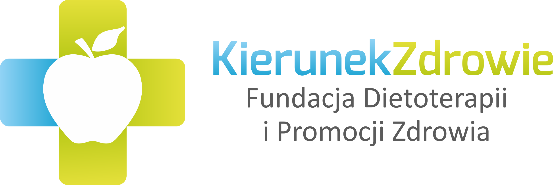 	DANE OSOBOWE:WYWIAD ZDROWOTNYWSKAŹNIKI ANTROPOMETRYCZNE:OCENA STANU ZDROWIA:SZCZEGÓŁOWY WYWIAD ŻYWIENIOWY:INNE:OCENA AKTYWNOŚCI FIZYCZNEJ:Czy uprawia Pan/Pani regularnie sport? Jeśli tak, to jaki i jak często?1. IMIĘ I NAZWISKO:2. WIEK:4. ADRES E-MAIL:6. OBECNIE WYKONYWANA PRACA ZAWODOWA:7. GODZINY PRACY:PNWTŚRCZWPTSBNDZ1. MASA CIAŁA[KG]:2. WYSOKOŚĆ CIAŁA[CM]:  3.  BMI [kg/m2]4.  OBWÓD TALII [CM]:5.  OBWÓD BIODER [CM]:1. SCHORZENIA / CHOROBY WSPÓŁISTNIEJĄCE                 (NP. NADCIŚNIENIE TĘTNICZE, CHOROBY SERCA, CUKRZYCA ITP.) – choroby związane z przewodem pokarmowym:1. SCHORZENIA / CHOROBY WSPÓŁISTNIEJĄCE                 (NP. NADCIŚNIENIE TĘTNICZE, CHOROBY SERCA, CUKRZYCA ITP.) – choroby związane z przewodem pokarmowym:- CIŚNIENIE - CIŚNIENIE - CHOLESTEROL CAŁKOWITY- CHOLESTEROL CAŁKOWITY- frakcja HDL- frakcja LDL- TRÓJGLICERYDY- GLUKOZA- GLUKOZA- HEMOGLOBINA- HEMOGLOBINA- KWAS MOCZOWY- KWAS MOCZOWY- TSH- TSH- inne parametry morfologii (GFR, Na+, K+) itp. - inne parametry morfologii (GFR, Na+, K+) itp. 3. PRZYJMOWANE LEKI (nazwa leku/ pora przyjmowania/ dawka):3. PRZYJMOWANE LEKI (nazwa leku/ pora przyjmowania/ dawka):3.1 SUPLEMENTY DIETY (witaminy, składniki mineralne):3.1 SUPLEMENTY DIETY (witaminy, składniki mineralne):3.2 KURACJA HORMONALNA:3.2 KURACJA HORMONALNA:4. OBCIĄŻENIE GENETYCZNE (CHOROBY WYSTĘPUJĄCE W RODZINIE):4. OBCIĄŻENIE GENETYCZNE (CHOROBY WYSTĘPUJĄCE W RODZINIE):5. ALERGIE POKARMOWE / NIETOLERANCJE – JAKIE?5. ALERGIE POKARMOWE / NIETOLERANCJE – JAKIE?6. OBJAWY WYSTĘPUJĄCE W CIĄGU OSTATNICH TYGODNI/ MIESIĘCY:6. OBJAWY WYSTĘPUJĄCE W CIĄGU OSTATNICH TYGODNI/ MIESIĘCY:a. wymioty trwające dłużej, niż 3 dni	
b. biegunka/ więcej niż 3 płynne stolce dziennie
c. wzdęcia
d. zaparcia
e. utrata apetytu, nudności
f. trudności w żuciu/ połykaniu/ ból przy połykaniu7.  HOSPITALIZACJA W CIĄGU OSTATNICH 3 MIESIĘCY?7.  HOSPITALIZACJA W CIĄGU OSTATNICH 3 MIESIĘCY?8. PRZEBYTE OPERACJE W OSTATNIM CZASIE?8. PRZEBYTE OPERACJE W OSTATNIM CZASIE?9. CZĘSTOTLIWOŚĆ WYPRÓŻNIEŃ:9. CZĘSTOTLIWOŚĆ WYPRÓŻNIEŃ:10. CZY CYKL MIESIĄCZKOWY WPŁYWA NA ŁAKNIENIE?10. CZY CYKL MIESIĄCZKOWY WPŁYWA NA ŁAKNIENIE?11. CZY PALI PAN/ PANI PAPIEROSY? (jeśli tak – ile dziennie?11. CZY PALI PAN/ PANI PAPIEROSY? (jeśli tak – ile dziennie?1. ILE PEŁNYCH POSIŁKÓW ZJADA PAN/PANI DZIENNIE?1.1  CZY SĄ TO POSIŁKI O STAŁYCH PORACH?2. ILE PŁYNÓW (WODA, SOK, KAWA, HERBATA, MLEKO ITP.) WYPIJA PAN/PANI DZIENNIE?JAKIE NAJCZĘŚCIEJ RODZAJE PŁYNÓW PAN/PANI WYBIERA?3. CZY STOSUJE PAN/PANI UŻYWKI: ALKOHOL, KAWA, MOCNA HERBATA?ILE DZIENNIE?4. CZY SŁODZI PAN/PANI NAPOJE? JEŚLI TAK - CZYM I W JAKICH ILOŚCIACH? 5. CZY JE PAN/PANI POMIĘDZY POSIŁKAMI?JEŚLI TAK - CO I W JAKICH SYTUACJACH?W JAKICH SYTUACJACH CZUJE PAN/ PANI POTRZEBĘ JEDZENIA (STRES, PO WYSIŁKU, ITP.)?6. JAKIE I JAK CZĘSTO SPOŻYWA PAN/PANI SŁODYCZE? 7. JAKI NAJCZĘŚCIEJ RODZAJ PIECZYWA PAN/PANI SPOŻYWA? (ZAZNACZYĆ) a) chleb razowy pszenny, żytni, z ziarnami, pumpernikiel, graham (tj. produkty zbożowe mało oczyszczone),a) chleb razowy pszenny, żytni, z ziarnami, pumpernikiel, graham (tj. produkty zbożowe mało oczyszczone),a) chleb razowy pszenny, żytni, z ziarnami, pumpernikiel, graham (tj. produkty zbożowe mało oczyszczone),7. JAKI NAJCZĘŚCIEJ RODZAJ PIECZYWA PAN/PANI SPOŻYWA? (ZAZNACZYĆ) b) chleb jasny pszenny, żytni, pszenno-żytni, pieczywo tostowe, bułki zwykłe, bułki i rogale maślane, rogale francuskie, drożdżówki (produkty zbożowe wysoko oczyszczone). b) chleb jasny pszenny, żytni, pszenno-żytni, pieczywo tostowe, bułki zwykłe, bułki i rogale maślane, rogale francuskie, drożdżówki (produkty zbożowe wysoko oczyszczone). b) chleb jasny pszenny, żytni, pszenno-żytni, pieczywo tostowe, bułki zwykłe, bułki i rogale maślane, rogale francuskie, drożdżówki (produkty zbożowe wysoko oczyszczone). 8. CZYM SMARUJE PAN/PANI PIECZYWO?9. CZY I JAK CZĘSTO SPOŻYWA PAN/PANI PRODUKTY ZBOŻOWE TAKIE JAK (podkreślić te, które Pan/ Pani spożywa i napisać jak często): a. kasze (gryczana, jęczmienna, jaglana, itp.),
b. makaron pszenny/ razowy,
c. pieczywo chrupkie,
d. gotowe produkty śniadaniowe, jak: musli,
e. płatki owsiane, otręby,
i. innea. kasze (gryczana, jęczmienna, jaglana, itp.),
b. makaron pszenny/ razowy,
c. pieczywo chrupkie,
d. gotowe produkty śniadaniowe, jak: musli,
e. płatki owsiane, otręby,
i. innea. kasze (gryczana, jęczmienna, jaglana, itp.),
b. makaron pszenny/ razowy,
c. pieczywo chrupkie,
d. gotowe produkty śniadaniowe, jak: musli,
e. płatki owsiane, otręby,
i. inne10. CZY I JAK CZĘSTO SPOŻYWA PAN/PANI:a. orzechy (nerkowca, brazylijskie, włoskie, laskowe, ziemne),
b. nasiona słonecznika,
c. nasiona dyni, sezamu, siemienia lnianego,
d. innea. orzechy (nerkowca, brazylijskie, włoskie, laskowe, ziemne),
b. nasiona słonecznika,
c. nasiona dyni, sezamu, siemienia lnianego,
d. innea. orzechy (nerkowca, brazylijskie, włoskie, laskowe, ziemne),
b. nasiona słonecznika,
c. nasiona dyni, sezamu, siemienia lnianego,
d. inne11. JAK CZĘSTO JADA PAN/PANI OWOCE? JAKIE NAJCZĘŚCIEJ?W JAKIEJ POSTACI?JAKICH PAN/ PANI NIE LUBI:12. JAK CZĘSTO JADA PAN/PANI WARZYWA?JAKIE NAJCZĘŚCIEJ? W JAKIEJ POSTACI?JAKICH PAN/ PANI NIE LUBI:13. CZY I JAK CZĘSTO SPOŻYWA PAN/PANI ROŚLINY STRĄCZKOWE?14. JAKIE PRODUKTY NABIAŁOWE PAN/PANI SPOŻYWA?JAK CZĘSTO?CZY WYSTĘPUJĄ PO ICH SPOŻYCIU DOLEGLIWOŚCI?a. mleko,
b. jogurt naturalny,
c. kefir,
d. maślanka,
e. sery twarogowe, grani,
f. sery żółte, topione, pleśniowe.
a. mleko,
b. jogurt naturalny,
c. kefir,
d. maślanka,
e. sery twarogowe, grani,
f. sery żółte, topione, pleśniowe.
a. mleko,
b. jogurt naturalny,
c. kefir,
d. maślanka,
e. sery twarogowe, grani,
f. sery żółte, topione, pleśniowe.
15. ILE SZTUK I JAK CZĘSTO SPOŻYWA PAN/PANI JAJA?16. JAK CZĘSTO SPOŻYWA PAN/PANI RYBY?17. JAKIE GATUNKI RYB PAN/PANI WYBIERA? (ZAZNACZYĆ)a) ryby chude – mintaj, dorsz, morszczuka) ryby chude – mintaj, dorsz, morszczuka) ryby chude – mintaj, dorsz, morszczuk17. JAKIE GATUNKI RYB PAN/PANI WYBIERA? (ZAZNACZYĆ)b) ryby tłuste – tuńczyk, łosoś, śledź, karp, sardynki, makrelab) ryby tłuste – tuńczyk, łosoś, śledź, karp, sardynki, makrelab) ryby tłuste – tuńczyk, łosoś, śledź, karp, sardynki, makrela18. JAKI NAJCZĘŚCIEJ RODZAJ MIĘSA I WĘDLIN PAN/PANI SPOŻYWA? JAK CZĘSTO?(OKREŚLIĆ PRZY DANYM GATUNKU) wołowinawołowina18. JAKI NAJCZĘŚCIEJ RODZAJ MIĘSA I WĘDLIN PAN/PANI SPOŻYWA? JAK CZĘSTO?(OKREŚLIĆ PRZY DANYM GATUNKU) wieprzowinawieprzowina18. JAKI NAJCZĘŚCIEJ RODZAJ MIĘSA I WĘDLIN PAN/PANI SPOŻYWA? JAK CZĘSTO?(OKREŚLIĆ PRZY DANYM GATUNKU) drób – kurczak, indyk, kaczkadrób – kurczak, indyk, kaczka18. JAKI NAJCZĘŚCIEJ RODZAJ MIĘSA I WĘDLIN PAN/PANI SPOŻYWA? JAK CZĘSTO?(OKREŚLIĆ PRZY DANYM GATUNKU) wędliny wysokogatunkowe drobiowewędliny wysokogatunkowe drobiowe18. JAKI NAJCZĘŚCIEJ RODZAJ MIĘSA I WĘDLIN PAN/PANI SPOŻYWA? JAK CZĘSTO?(OKREŚLIĆ PRZY DANYM GATUNKU) wędliny wysokogatunkowe wieprzowo – wołowewędliny wysokogatunkowe wieprzowo – wołowe18. JAKI NAJCZĘŚCIEJ RODZAJ MIĘSA I WĘDLIN PAN/PANI SPOŻYWA? JAK CZĘSTO?(OKREŚLIĆ PRZY DANYM GATUNKU) kiełbasy – mielonka, parówki, kiełbasy kiełbasy – mielonka, parówki, kiełbasy 18. JAKI NAJCZĘŚCIEJ RODZAJ MIĘSA I WĘDLIN PAN/PANI SPOŻYWA? JAK CZĘSTO?(OKREŚLIĆ PRZY DANYM GATUNKU) wyroby wędliniarskie – salceson, pasztet, kaszankawyroby wędliniarskie – salceson, pasztet, kaszanka18. JAKI NAJCZĘŚCIEJ RODZAJ MIĘSA I WĘDLIN PAN/PANI SPOŻYWA? JAK CZĘSTO?(OKREŚLIĆ PRZY DANYM GATUNKU) podroby – wątróbka, żołądki, nerkipodroby – wątróbka, żołądki, nerki19. PREFEROWANE RODZAJE TŁUSZCZÓW (ZAZNACZYĆ JEŚLI SĄ UŻYWANE):Tłuszcze zwierzęcea) słonina, smaleca) słonina, smalec19. PREFEROWANE RODZAJE TŁUSZCZÓW (ZAZNACZYĆ JEŚLI SĄ UŻYWANE):b) masłob) masło19. PREFEROWANE RODZAJE TŁUSZCZÓW (ZAZNACZYĆ JEŚLI SĄ UŻYWANE):c) masło z dodatkiem olejów roślinnychc) masło z dodatkiem olejów roślinnych19. PREFEROWANE RODZAJE TŁUSZCZÓW (ZAZNACZYĆ JEŚLI SĄ UŻYWANE):d) śmietanad) śmietana19. PREFEROWANE RODZAJE TŁUSZCZÓW (ZAZNACZYĆ JEŚLI SĄ UŻYWANE):Tłuszcze roślinnee) oliwae) oliwa19. PREFEROWANE RODZAJE TŁUSZCZÓW (ZAZNACZYĆ JEŚLI SĄ UŻYWANE):f) oleje (wpisać rodzaj!) f) oleje (wpisać rodzaj!) 19. PREFEROWANE RODZAJE TŁUSZCZÓW (ZAZNACZYĆ JEŚLI SĄ UŻYWANE):g) margaryny miękkie (do smarowania)g) margaryny miękkie (do smarowania)19. PREFEROWANE RODZAJE TŁUSZCZÓW (ZAZNACZYĆ JEŚLI SĄ UŻYWANE):h) margaryny twarde (w kostce)h) margaryny twarde (w kostce)19. PREFEROWANE RODZAJE TŁUSZCZÓW (ZAZNACZYĆ JEŚLI SĄ UŻYWANE):i) majonez i) majonez 20. PREFEROWANE TECHNIKI SPORZĄDZANIA POTRAW20.1 SPRZĘT GOSPODARSTWA DOMOWEGO (WYMIENIĆ)Np. Mikser, parowar, mikrofalówka, piekarnik itp.Np. Mikser, parowar, mikrofalówka, piekarnik itp.Np. Mikser, parowar, mikrofalówka, piekarnik itp.21. PREFEROWANY SMAK POTRAW (SŁODKI/SŁONY/OSTRY/ ZIOŁOWY):22. CZY I JAK CZĘSTO JADA PAN/PANI DANIA TYPU FAST FOOD?23. CZY I JAK CZĘSTO ZJADA PAN/PANI SŁONE PRZEKĄSKI (NP. CHIPSY,  KRAKERSY, PALUSZKI)?24. JAKICH PRZYPRAW UŻYWA PAN/PANI W KUCHNI?25. ILE ŚREDNIO ŁYŻECZEK SOLI DZIENNIE STOSUJE PAN/PANI PODCZAS SPORZĄDZANIA POTRAW? 1) Z JAKICH PRODUKTÓW NIE JEST PAN/PANI W STANIE ZREZYGNOWAĆ?2) JAKICH PRODUKTÓW PAN/PANI NIE LUBI, I KTÓRYCH W DIECIE MA NIE BYĆ?3) CZY SĄ POTRAWY/PRODUKTY PO KTÓRYCH CZUJE SIĘ PAN/PANI ŹLE? JEŚLI TAK, TO JAKIE DOLEGLIWOŚCI ZWIĄZANE Z PRZEWODEM POKARMOWYM NAJCZĘŚCIEJ WYSTĘPUJĄ U PANA/PANI?6) CZY KTOŚ W RODZINIE MA/ MIAŁ NADWAGĘ/ OTYŁOŚĆ? 7) CZY STOSOWAŁ(A) PAN/PANI DIETY ODCHUDZAJĄCE? JEŚLI TAK, TO JAKIE? Z JAKIM EFEKTEM?8) JAKI JEST PANI/PANA CEL ŻYWIENIOWY? JEŻELI SCHUDNIĘCIE, PROSZĘ PODAĆ JAKA JEST PANI/PANA DOCELOWA MASA CIAŁA. 